Groupe de travail sur le développement juridique du système de La Haye concernant l’enregistrement international des dessins et modèles industrielsSeptième sessionGenève, 16 – 18 juillet 2018PROJET D’ORDRE DU JOURétabli par le SecrétariatOuverture de la sessionÉlection d’un président et de deux vice-présidentsAdoption de l’ordre du jourVoir le présent document.Adoption du projet de rapport de la sixième session du Groupe de travail sur le développement juridique du système de La Haye concernant l’enregistrement international des dessins et modèles industrielsVoir le document H/LD/WG/6/7 Prov.Proposition de modification de la règle 3 du règlement d’exécution communVoir le document H/LD/WG/7/2.Proposition de modification des instructions administrativesVoir le document H/LD/WG/7/3.Questions liées à la publication des notifications de refusVoir le document H/LD/WG/7/4.Considérations relatives à une éventuelle extension du régime linguistiqueVoir la proposition de la délégation de la Fédération de Russie
(document H/LD/WG/7/5).Questions diversesRésumé présenté par le présidentClôture de la session[Fin du document]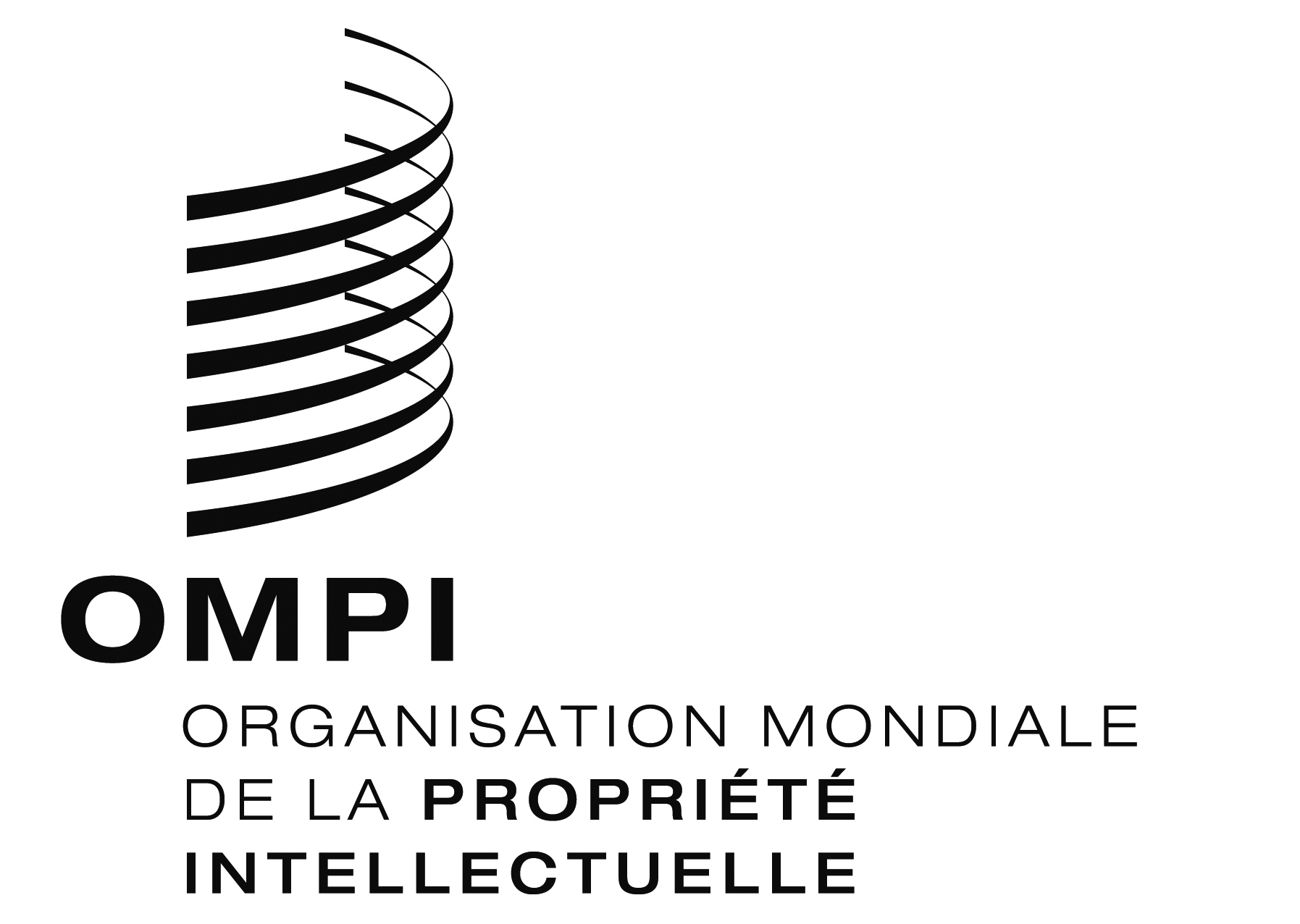 FH/LD/WG/7/1 PROV.3H/LD/WG/7/1 PROV.3H/LD/WG/7/1 PROV.3ORIGINAL : ANGLAISORIGINAL : ANGLAISORIGINAL : ANGLAISDATE : 10 juillet 2018DATE : 10 juillet 2018DATE : 10 juillet 2018